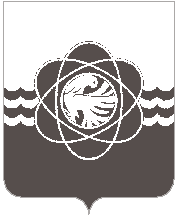 П О С Т А Н О В Л Е Н И Еот 19.03.2020 № 254	В связи с кадровыми изменениями 	Администрация муниципального образования «город Десногорск» Смоленской области постановляет:	1. Внести в постановление Администрации муниципального образования «город Десногорск» Смоленской области от 11.04.2018 № 324 «О создании оперативной группы по контролю за лесопожарной обстановкой на территории муниципального образования «город Десногорск» Смоленской области»                       в приложение «Состав оперативной группы по контролю за лесопожарной обстановкой на территории муниципального образования «город Десногорск» Смоленской области» (далее – состав оперативной группы) следующие изменения:	1.1. Исключить из состава оперативной группы:	- Козлова Игоря Владимировича;	- Никитина Сергея Евгеньевича.	1.2. Включить в состав оперативной группы:	- Михальченкова Дмитрия Юрьевича – заместителя начальника 15 ПСЧ ОФПС ГПС ГУ МЧС России по Смоленской области», членом оперативной группы (по согласованию);	- Труханова Алексея Олеговича – ведущего специалиста гражданской обороны Управления по делам ГО и ЧС, членом оперативной группы.  	2. Отделу информационных технологий и связи с общественностью                (Н.В. Барханоева) разместить настоящее постановление на официальном сайте Администрации муниципального образования «город Десногорск» Смоленской области в сети Интернет.	3. Контроль исполнения настоящего постановления возложить на председателя Комитета по городскому хозяйству и промышленному комплексу Администрации муниципального образования «город Десногорск» Смоленской области, заместителя председателя комиссии по предупреждению и ликвидации чрезвычайных ситуаций и обеспечению пожарной безопасности при Администрации муниципального образования «город Десногорск» Смоленской области И.М. Блиновских.Глава муниципального образования«город Десногорск» Смоленской области                                               А.Н. ШубинО внесении изменений в постановление Администрации муниципального образования «город Десногорск» Смоленской области от 11.04.2018                 № 324 «О создании оперативной группы по контролю за лесопожарной обстановкой на территории муниципального образования «город Десногорск» Смоленской области»